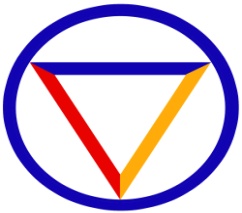 THE ARMENIAN NATIONAL UNION OF YOUNG WOMEN`S CRISTIAN ASSOCIATIONS / YWCA ARMENIAՀԱՅԱՍՏԱՆԻ ԵՐԻՏԱՍԱՐԴ ԿԱՆԱՆՑ ՔՐԻՍՏՈՆԵԱԿԱՆ ԱՍՈՑԱՑԻԱՆԵՐԻՀԱՅԿԱԿԱՆ ԱԶԳԱՅԻՆ ՄԻՈՒԹՅՈՒՆ  _________________________________________________________________________________________Town of Noyemberyan								August 31, 2013Republic of Armenia                                                   MINUTES Number 5This year, August 31, 2013 in Noyemberyan, Tavush Marz, the National YWCA Annual Board Meeting was held. Participants came from the National YWCA member associations and Union board members came from Guymri and Noyemberyan YWCAs. Present from Noyemberyan YWCA were Union Board President Aida Zurabyan, Narine Hovanesian, Alisa Aramavia, Emma Tamadasian, Astrik, Liana, Arevic Adbalyan and AnahitPresent from Gyumri YWCA were General Secretary Svetlana Mkertchian and Urahabet Hazaryan. Participants choose President Aida Zurabyan to lead the meeting and Urahabet Hazaryan was chosen as secretary. AGENDANotes:After registration and coffee break YWCA President and General Secretary welcomed participants and wished them good work. Gyumri YWCA gave Annual Report that was presented by Svetlana. Noyemberyan YWCA gave their annual report which was presented by Arevic Albanyan. YWCA General Secretary Svetlana Mkertchyan discussed ideas that would improve work efficiency and coordination between the branches. Last year’s problems were discussed and ideas were brought up about how to avoid them in the upcoming year. Distance between the branches was listed as a major issue. YWCA president, Aida Zurabyan presented the annual report and spoke about her responsibilities and how they were carried about. She also spoke about council members and active members’ initiatives and participation in projects. She requested Gyumri and Noyemberyan’s annual reports be combined to create one collective report for the National YWCA which would then be distributed to board members.Many questions were brought up during discussion times. The discussions are below:Narine Horavesyan asked why it was necessary for the General Secretary, President and Member association members gave reports. Aida Zurabyan said that the General Secretary, President and board are elected officials for the YWCA and it is necessary for them to give detailed reports to present to the other members. These reports must be combined to create an annual report, which will give us the opportunities to analyze the results of our activities and will assist in planning future projects. Before this board meeting, board members were asked for their suggestions for the meeting agenda by e-mail. Before the meeting, members were informed about the agenda, strategic planning needs and who brought suggestions to the agenda. The group that worked on the updated strategic plan was thanked (Emma Tamrazyan, Narine Hovesyan, Alisa Aramavyan, Arevic, and Emily Berg). Participants voted on the updated Strategic Plan.All members voted to change the constitution articles.Emma Tamarazyan wants to write a letter to the General Secretary of the World YWCA about our needs and application. It was discussed who would take part in the creation of this letter. Emma read the letter she had from the general secretary about affiliation and the participants decided together about what was needed for a good application.The One Year Activity plan was combined for a National YWCA activity plan.Narine Hovanesyan suggested that within one month after the board meeting (Before September 31st) that all members make standards for each other and volunteers. The standards will then be shared online and a vote will take place. All participants voted on this idea. Alisa Amaravyan suggested that we create a fundraising plan that includes membership fees and allocation of all of our financial resources. Participants agreed that a fee for membership was needed but a final decision would be made within 1 month.New member groups who want to apply to the YWCA union was briefly discussed but it was agreed that this topic would be discussed periodically within the next three months.Annual meeting minutes, annual report and all other documents would be sent to board members within the next two weeks.Meeting Minutes were created by Aida Zurabyan and Urabher Razanyan. Meeting minutes were translated by Emily Berg and Aida Zurabyan. HourAUGUST 31, 201311:00-11:10Arrival and registration of participantsProvision of materials11:10-11:30Opening Ceremony (YWCA President, Aida Zurabyan)Opening speech (YWCA General Secretary, Svetlana Mkertchyan)Presentation of meeting’s goals, objectives and agenda (YWCA President, Aida Zurabyan)Vote was held on agenda11:30-11:50Gyumri YWCA presents Annual Report from August 2012-August 2013- 10 minutesNoyemberyan YWCA presents Annual Report from August 2012-August 2013- 10 minutesYWCA General Secretary presents annual report for August 2012-August 2013- 15 minutesYWCA President’s report for August 2012-August 2013-15 minutes12:50-1:00Discussion1:00-2:002012-2015 Update Strategic Plan2013-2015 New Plan’s presentationAugust 2013-August 2014 Activity PlanQuestions and Suggestions2:00-2:10Discussion- 10 minutes2:10-3:00Lunch Break3:00-3:05Suggestion and discussion of constitution articles 3.2.1 and 19.1.1. YWCA President spoke about Union- 5 minutes3:05-3:20Voting on new and updated constitution articles3:20-3:40Spoke about Affiliation Application for World YWCA and delegated duties and answered questions about Affiliation Questions- Presented by Emma TamrazyanVoted which board members would be responsible3:40-4:00Discussed 1 year plan- General Secretary Svetlana Mkterchyan1 year plan discussionCouncil member and member association responsibilities (Narine Hovesyan)Annual budget discussion and membership fee (Treasurer, Alisa Hamaravian)New active groups and NGOs who want to be member of Armenain National YWCA (Gherkunik YWCA and -98NGO)Organizational questions4:40-5:00Organizational questions5:00-6:00DiscussionClosing remarks